Сумська міська радаВиконавчий комітетРІШЕННЯвід  15.08.2023   № 371Про розгляд заяви громадянки  Кокоши А.В.  від 17.05.2023 на постанову адміністративної комісії при виконавчому комітеті Сумської міської ради від 16.05.2023 № 371 	Розглянувши заяву громадянки Кокоши Алли  Володимирівни  від 17.05.2023 про скасування постанови адміністративної комісії при виконавчому комітеті Сумської міської ради від 16.05.2023 № 371, відповідно до статей 288, 289, 293 Кодексу України про адміністративні правопорушення, керуючись статтею 40 Закону України «Про місцеве самоврядування в Україні», виконавчий комітет Сумської міської радиВИРІШИВ:1.  Заяву громадянки  Кокоши Алли  Володимирівни  від 17.05.2023 на постанову адміністративної комісії при виконавчому комітеті Сумської міської ради від 16.05.2023 № 371 задовольнити.2. Постанову адміністративної комісії при виконавчому комітеті Сумської міської ради від 16.05.2023 № 371 скасувати і закрити справу. 3. Про прийняте рішення повідомити громадянку Кокошу Аллу Володимирівну.Міський голова							О.М. Лисенко Васюра 700-666          Розіслати: Чайченку О.В., Павлик Ю.А., Васюрі Н.О.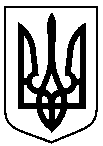 